           Глава                                                                       Татарстан   Республикасы                                        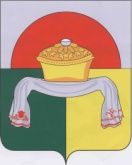   Стародрожжановского                                                        Чүпрәле       сельского поселения                                              муниципаль районы        Дрожжановского                                                      Иске Чүпрәле  муниципального  района                                                 авыл җирлеге    Республики Татарстан                                                       Башлыгы                                                           422470  с.Старое Дрожжаное  ул.Школьная  16  тел. (84375) 2-30-09, 2-27-09 __________________________________________________________________________________________________________________________________________ Распоряжение                                                                                     Боерык 9 октября 2012 года                                                                             № 22Об индексации размеров денежных вознаграждений Главы, депутатов, выборных должностных лиц местного самоуправления, осуществляющих свои полномочия на постоянной основе, и месячных должностных окладов муниципальных служащих Стародрожжановского сельского поселения  Дрожжановского муниципального района Республики ТатарстанВ соответствии с Постановлением Кабинета Министров Республики Татарстан от 1 октября 2012 года № 817 «Об индексации размеров денежных вознаграждений глав муниципальных образований, депутатов, выборных должностных лиц местного самоуправления, осуществляющих свои полномочия на постоянной основе, и месячных должностных окладов муниципальных служащих»   РАСПОРЯЖАЮСЬ:1. Повысить (индексировать) с 1 октября 2012 года в 1,06 раза размеры денежных вознаграждений Главы, депутатов, выборных должностных лиц местного самоуправления, осуществляющих свои полномочия на постоянной основе, и месячных должностных окладов муниципальных  служащих Стародрожжановского сельского поселения Дрожжановского муниципального района Республики Татарстан, утвержденные постановлением Кабинета Министров Республики Татарстан от 17.12.2007г. № 722 «О нормативах формирования расходов на оплату труда депутатов, выборных должностных лиц местного самоуправления, осуществляющих свои полномочия на постоянной основе, муниципальных  служащих и увеличенные в соответствии  с постановлениями Кабинета Министров Республики Татарстан от 28.12.2007г. № 755 «Об индексации размеров денежных вознаграждений глав муниципальных образований, депутатов, выборных должностных лиц местного самоуправления, осуществляющих свои полномочия на постоянной основе, и месячных должностных окладов муниципальных  служащих» и от 13.10.2008г. № 745 «Об индексации размеров денежных вознаграждений глав муниципальных образований, депутатов, выборных должностных лиц местного самоуправления, осуществляющих свои полномочия на постоянной основе, и месячных должностных окладов муниципальных служащих».2. Установить, что: размеры денежных вознаграждений и должностных окладов работников, указанных в пункте 1 настоящего распоряжения, а также размеры ежемесячных и иных дополнительных надбавок и выплат при повышении (индексации)  подлежат  округлению до целого рубля в сторону увеличения;финансирование расходов, связанных с реализацией пункта 1 настоящего распоряжения, осуществляется в пределах средств, предусмотренных в бюджете Стародрожжановского сельского поселения Дрожжановского муниципального района на соответствующий финансовый год.Заместитель Главы Стародрожжановскогосельского поселения  Дрожжановскогомуниципального района:	   	     	                                    Ф.В.Галлямов